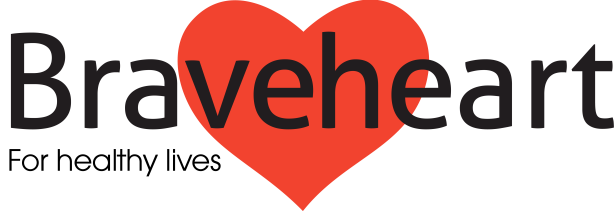 THE BRAVEHEART ASSOCIATIONPolicy on Protecting Vulnerable PeopleThe Braveheart Association aims to ensure that any vulnerable people, whether children, young people or vulnerable adults, are protected and kept safe from harm while they are with staff and volunteers in this organisation.  In order to achieve this we will ensure our staff and volunteers are carefully selected, screened, trained and supervised.SelectionAll applicants to our organisation will submit an application form.Short listed applicants will be asked to attend an informal discussion/ interview. Short listed applicants will be asked to provide references and these will always be taken up prior to confirmation of an appointment.ScreeningWhere relevant to the post, the successful applicant will be asked to agree to an appropriate disclosure.  For Walk Leaders and Health Mentors, this will be in the form of a PVG Scheme Membership. Evidence of this will be requested prior to the applicant taking up post.TrainingThe successful applicant will receive induction training, which will give an overview of the organisation and ensure they know its purpose, values, services and structure.Relevant training and support will be provided on an ongoing basis, and will cover information about their role, and opportunities for practicing skills needed for the work.Training on specific areas such as health and safety procedures, identifying and reporting abuse, and confidentiality will be given as a priority to new staff and volunteers, and will be regularly reviewed.SupervisionAll staff and volunteers will have a designated supervisor who will provide regular feedback and support.Every volunteer will attend an annual review, where their performance, skills motivation and expectations will be discussed.  Annual reviews will minuted and copies made available to the volunteer.The Braveheart Association will ensure that all staff and volunteers involved in recruitment, training and supervision, are aware of this policy and have received appropriate training and support to ensure it full implementation.  